ΠΑΡΑΡΤΗΜΑ IIΙ΄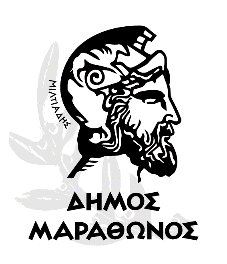 ΕΝΤΥΠΟ ΠΡΟΣΦΟΡΑΣ Α-1.1Για την προμήθεια ειδών ευπρεπισμού και  καθαριότητας  Δήμου Μαραθώνος και Ν.Π.Της επιχείρησης ………………………………………………, με έδρα στ ……………..………...., οδός …………………………………………., αριθμός ………, τηλέφωνο ………………….,  fax …………….Α-1. Είδη με ελεύθερη τιμή στο εμπόριοΜΑΡΑΘΩΝΑΣ      /      /2021Ο ΠΡΟΣΦΕΡΩΝ ΠΡΟΜΗΘΕΥΤΗΣΠΑΡΑΡΤΗΜΑ IIΙ΄ΕΝΤΥΠΟ ΠΡΟΣΦΟΡΑΣ Α-1.2Για την προμήθεια ειδών ευπρεπισμού και  καθαριότητας  Δήμου Μαραθώνος και Ν.Π.Της επιχείρησης ………………………………………………, με έδρα στ ……………..………...., οδός …………………………………………., αριθμός ………, τηλέφωνο ………………….,  fax …………….Α-1. Είδη με ελεύθερη τιμή στο εμπόριοΜΑΡΑΘΩΝΑΣ      /      /2021                                                                                                             Ο ΠΡΟΣΦΕΡΩΝ ΠΡΟΜΗΘΕΥΤΗΣΠΑΡΑΡΤΗΜΑ IIΙ΄ΕΝΤΥΠΟ ΠΡΟΣΦΟΡΑΣ Α-1.3Για την προμήθεια ειδών ευπρεπισμού και  καθαριότητας  Δήμου Μαραθώνος και Ν.Π.Της επιχείρησης ………………………………………………, με έδρα στ ……………..………...., οδός …………………………………………., αριθμός ………, τηλέφωνο ………………….,  fax …………….Α-1. Είδη με ελεύθερη τιμή στο εμπόριοΜΑΡΑΘΩΝΑΣ      /      /2021                                                                                                             Ο ΠΡΟΣΦΕΡΩΝ ΠΡΟΜΗΘΕΥΤΗΣΠΑΡΑΡΤΗΜΑ IIΙ΄ΕΝΤΥΠΟ ΠΡΟΣΦΟΡΑΣ Α-1.4Για την προμήθεια ειδών ευπρεπισμού και  καθαριότητας  Δήμου Μαραθώνος και Ν.Π.Της επιχείρησης ………………………………………………, με έδρα στ ……………..………...., οδός …………………………………………., αριθμός ………, τηλέφωνο ………………….,  fax …………….Α-1. Είδη με ελεύθερη τιμή στο εμπόριοΜΑΡΑΘΩΝΑΣ      /      /2021                                                                                                             Ο ΠΡΟΣΦΕΡΩΝ ΠΡΟΜΗΘΕΥΤΗΣΠΑΡΑΡΤΗΜΑ IIΙ΄ΕΝΤΥΠΟ ΠΡΟΣΦΟΡΑΣ Β.1.1Για την προμήθεια ειδών ευπρεπισμού και  καθαριότητας  Δήμου Μαραθώνος και Ν.Π.Της επιχείρησης ………………………………………………, με έδρα στ ……………..………...., οδός …………………………………………., αριθμός ………, τηλέφωνο ………………….,  fax …………….Β-1. Είδη με ελεύθερη τιμή στο εμπόριοΜΑΡΑΘΩΝΑΣ      /      /2021                                                                                                            Ο ΠΡΟΣΦΕΡΩΝ ΠΡΟΜΗΘΕΥΤΗΣΠΑΡΑΡΤΗΜΑ IIΙ΄ΕΝΤΥΠΟ ΠΡΟΣΦΟΡΑΣ Γ-1.1Για την προμήθεια ειδών ευπρεπισμού και  καθαριότητας  Δήμου Μαραθώνος και Ν.Π.Της επιχείρησης ………………………………………………, με έδρα στ ……………..………...., οδός …………………………………………., αριθμός ………, τηλέφωνο ………………….,  fax …………….Γ-1. Είδη με ελεύθερη τιμή στο εμπόριοΜΑΡΑΘΩΝΑΣ      /      /2021                                                                                                             Ο ΠΡΟΣΦΕΡΩΝ ΠΡΟΜΗΘΕΥΤΗΣΠΑΡΑΡΤΗΜΑ IIΙ΄ΕΝΤΥΠΟ ΠΡΟΣΦΟΡΑΣ Δ-1.1Για την προμήθεια ειδών ευπρεπισμού και  καθαριότητας  Δήμου Μαραθώνος και Ν.Π.Της επιχείρησης ………………………………………………, με έδρα στ ……………..………...., οδός …………………………………………., αριθμός ………, τηλέφωνο ………………….,  fax …………….Δ-1. Είδη με ελεύθερη τιμή στο εμπόριοΜΑΡΑΘΩΝΑΣ      /      /2021                                                                                                             Ο ΠΡΟΣΦΕΡΩΝ ΠΡΟΜΗΘΕΥΤΗΣΠΑΡΑΡΤΗΜΑ IIΙ΄ΕΝΤΥΠΟ ΠΡΟΣΦΟΡΑΣ Ε-1.1Για την προμήθεια ειδών ευπρεπισμού και  καθαριότητας  Δήμου Μαραθώνος και Ν.Π.Της επιχείρησης ………………………………………………, με έδρα στ ……………..………...., οδός …………………………………………., αριθμός ………, τηλέφωνο ………………….,  fax …………….Ε-1. Είδη με ελεύθερη τιμή στο εμπόριοΜΑΡΑΘΩΝΑΣ      /      /2021                                                                                                             Ο ΠΡΟΣΦΕΡΩΝ ΠΡΟΜΗΘΕΥΤΗΣΕΛΛΗΝΙΚΗ ΔΗΜΟΚΡΑΤΙΑΝΟΜΟΣ ΑΤΤΙΚΗΣΔΗΜΟΣ ΜΑΡΑΘΩΝΟΣΔ/ΝΣΗ  ΟΙΚΟΝΟΜΙΚΩΝ ΥΠΗΡΕΣΙΩΝΜαραθώνας ……../07 /21Τμήμα ΠρομηθειώνΠΡΟΜΗΘΕΙΑ:ΕΙΔΩΝ ΕΥΠΡΕΠΙΣΜΟΥ ΚΑΙ ΚΑΘΑΡΙΟΤΗΤΑΣ  ΔΗΜΟΥ ΜΑΡΑΘΩΝΟΣ & Ν.Π.ΑΡ. ΜΕΛΕΤΗΣ:Π5/2021ΦΟΡΕΑΣ:ΔΗΜΟΣ ΜΑΡΑΘΩΝΟΣΟμάδα Α-1.1 Είδη καθαριότητας και ευπρεπισμού του Δήμου ΜαραθώνοςΟμάδα Α-1.1 Είδη καθαριότητας και ευπρεπισμού του Δήμου ΜαραθώνοςΟμάδα Α-1.1 Είδη καθαριότητας και ευπρεπισμού του Δήμου ΜαραθώνοςΟμάδα Α-1.1 Είδη καθαριότητας και ευπρεπισμού του Δήμου ΜαραθώνοςΟμάδα Α-1.1 Είδη καθαριότητας και ευπρεπισμού του Δήμου ΜαραθώνοςΟμάδα Α-1.1 Είδη καθαριότητας και ευπρεπισμού του Δήμου ΜαραθώνοςΟμάδα Α-1.1 Είδη καθαριότητας και ευπρεπισμού του Δήμου ΜαραθώνοςCPV 39830000-9 "Προϊόντα καθαρισμού"CPV 39830000-9 "Προϊόντα καθαρισμού"CPV 39830000-9 "Προϊόντα καθαρισμού"CPV 39830000-9 "Προϊόντα καθαρισμού"CPV 39830000-9 "Προϊόντα καθαρισμού"CPV 39830000-9 "Προϊόντα καθαρισμού"CPV 39830000-9 "Προϊόντα καθαρισμού"Α/ΑΠΕΡΙΓΡΑΦΗ ΕΙΔΟΥΣΜΟΝΑΔΑ ΜΕΤΡΗΣΗΣΙΔΙΑΙΤΕΡΑ ΧΑΡΑΚΤΗ-ΡΙΣΤΙΚΑ ΣΥΣΚΕΥΑΣΙΑΣΣΥΝΟΛΟ ΠΟΣΟΤΗΤΩΝΤΙΜΗ ΜΟΝΑΔΟΣΣΥΝΟΛΟΑ/ΑΠΕΡΙΓΡΑΦΗ ΕΙΔΟΥΣΜΟΝΑΔΑ ΜΕΤΡΗΣΗΣΙΔΙΑΙΤΕΡΑ ΧΑΡΑΚΤΗ-ΡΙΣΤΙΚΑ ΣΥΣΚΕΥΑΣΙΑΣΣΥΝΟΛΟ ΠΟΣΟΤΗΤΩΝΤΙΜΗ ΜΟΝΑΔΟΣΣΥΝΟΛΟ1Απολυμαντικό χλώριο παχύρευστο τύπου χλωρίνηςτεμ4 λίτρων502Γάντια μιας χρήσεωςΠΑΚΕΤΑ100 Ζευγών203Γάντια πλαστικά κουζίνας τεμΖεύγος204Διάλυμα υδροχλωρικού οξέος, τύπου άκουα φόρτετεμ500ml205Καθαριστικό υγρό για τα άλατατεμ4 λίτρων86Καλαθάκια πλαστικά απορριμμάτων μικράτεμ1107Καλάθια πλαστικά απορριμμάτων μεγάλατεμ148Καυστική ποτάσα ΚΙΛΑ149Κοντάρι τεμ2010Κοντάρι παρκετέζαςτεμ211Κουβάς πλαστικός  με στίφτητεμ512Πανί καθαρισμού σπογγοπετσέτα τύπου wettex τεμΚλασσικό μέγεθος                5013Πανί παρκετέζας   τεμ114Πιρούνα με κοντάριτεμ.515Σακούλες μικρές απορριμμάτων wc, γραφείου ΠΑΚΕΤΑ30 τεμ.5016Σκούπες τεμ3017Σκούπες ψάθινες με κοντάριτεμ.10018Σφουγγαράκια κουζίνας μεγάλατεμ1019Σφουγγαρίστρες με κορδόνι τεμ1020Τελάρο παρκετέζας   τεμ121Τσουγκρανα-σκούπατεμ.2022Υγρό καθαρισμού τζαμιών τεμ4 λίτρων1023Υγρό πιάτων τεμ4 λίτρων1024Υγρό σαπούνι χεριώντεμ4 λίτρων1025Υγρό σφουγγαρίσματος τεμ4 λίτρων2526Φαράσι με κοντάριτεμ2027Φαράσι σιδερένιοτεμ.2028Φτυάριατεμ.1029Φωτιστικό  Οινόπνευμα τεμ430 ml2030Χαρτί κουζίνας ΤΕΜ1 κιλού5031Χαρτί υγείας ΠΑΚΕΤΑ12Τ50032Χαρτοπετσέτες ΠΑΚΕΤΑ200 Φύλλων2033Χειροπετσέτες ΖΙΚ ΖΑΚΠΑΚΕΤΑ200 Φύλλων100ΚΑΘΑΡΗ ΑΞΙΑΚΑΘΑΡΗ ΑΞΙΑΦΠΑ 24%ΦΠΑ 24%ΣΥΝΟΛΟΣΥΝΟΛΟΕΛΛΗΝΙΚΗ ΔΗΜΟΚΡΑΤΙΑΝΟΜΟΣ ΑΤΤΙΚΗΣΔΗΜΟΣ ΜΑΡΑΘΩΝΟΣΔ/ΝΣΗ  ΟΙΚΟΝΟΜΙΚΩΝ ΥΠΗΡΕΣΙΩΝΜαραθώνας ……../07 /21Τμήμα ΠρομηθειώνΠΡΟΜΗΘΕΙΑ:ΕΙΔΩΝ ΕΥΠΡΕΠΙΣΜΟΥ ΚΑΙ ΚΑΘΑΡΙΟΤΗΤΑΣ  ΔΗΜΟΥ ΜΑΡΑΘΩΝΟΣ & Ν.Π.ΑΡ. ΜΕΛΕΤΗΣ:Π5/2021ΦΟΡΕΑΣ:ΔΗΜΟΣ ΜΑΡΑΘΩΝΟΣΟμάδα Α-1.2 Είδη καθαριότητας και ευπρεπισμού του Κοινωνικού ΠαντοπωλείουΟμάδα Α-1.2 Είδη καθαριότητας και ευπρεπισμού του Κοινωνικού ΠαντοπωλείουΟμάδα Α-1.2 Είδη καθαριότητας και ευπρεπισμού του Κοινωνικού ΠαντοπωλείουΟμάδα Α-1.2 Είδη καθαριότητας και ευπρεπισμού του Κοινωνικού ΠαντοπωλείουΟμάδα Α-1.2 Είδη καθαριότητας και ευπρεπισμού του Κοινωνικού ΠαντοπωλείουΟμάδα Α-1.2 Είδη καθαριότητας και ευπρεπισμού του Κοινωνικού ΠαντοπωλείουΟμάδα Α-1.2 Είδη καθαριότητας και ευπρεπισμού του Κοινωνικού ΠαντοπωλείουCPV 39830000-9 "Προϊόντα καθαρισμού"CPV 39830000-9 "Προϊόντα καθαρισμού"CPV 39830000-9 "Προϊόντα καθαρισμού"CPV 39830000-9 "Προϊόντα καθαρισμού"CPV 39830000-9 "Προϊόντα καθαρισμού"CPV 39830000-9 "Προϊόντα καθαρισμού"CPV 39830000-9 "Προϊόντα καθαρισμού"Α/ΑΠΕΡΙΓΡΑΦΗ ΕΙΔΟΥΣΠΟΣΟΤΗΤΑTIMH ΜΟΝΑΔΟΣΣΥΝΟΛΟ €1ΚΑΘΑΡΙΣΤΙΚΟ ΠΑΤΩΜΑΤΟΣ ΓΕΝΙΚΗΣ ΧΡΗΣΗΣ - 1 L (ΜΙΚΡΟ)4000,82 €2ΣΑΠΟΥΝΙ ΑΡΩΜΑΤΙΚΟ ΧΕΡΙΩΝ 2001,10 €3ΥΓΡΟ ΣΑΠΟΥΝΙ ΧΕΡΙΩΝ ΚΡΕΜΟΣΑΠΟΥΝΟ 200 ML ΜΕ ΑΝΤΛΙΑ2001,50 €4ΧΑΡΤΙ ΥΓΕΙΑΣ ΛΕΙΟ 125gr 40 ΡΟΛΑ4013,40 €5ΣΑΜΠΟΥΑΝ (350ML)4001,00 €6ΑΦΡΟΛΟΥΤΡΟ (500ML)4001,00 €7ΜΩΡΟΜΑΝΤΗΛΟ 64τμχ1501,50 €ΚΑΘΑΡΗ ΑΞΙΑΚΑΘΑΡΗ ΑΞΙΑΦΠΑ 24%ΦΠΑ 24%ΣΥΝΟΛΙΚΗ ΑΞΙΑΣΥΝΟΛΙΚΗ ΑΞΙΑΕΛΛΗΝΙΚΗ ΔΗΜΟΚΡΑΤΙΑΝΟΜΟΣ ΑΤΤΙΚΗΣΔΗΜΟΣ ΜΑΡΑΘΩΝΟΣΔ/ΝΣΗ  ΟΙΚΟΝΟΜΙΚΩΝ ΥΠΗΡΕΣΙΩΝΜαραθώνας ……../07 /21Τμήμα ΠρομηθειώνΠΡΟΜΗΘΕΙΑ:ΕΙΔΩΝ ΕΥΠΡΕΠΙΣΜΟΥ ΚΑΙ ΚΑΘΑΡΙΟΤΗΤΑΣ  ΔΗΜΟΥ ΜΑΡΑΘΩΝΟΣ & Ν.Π.ΑΡ. ΜΕΛΕΤΗΣ:Π5/2021ΦΟΡΕΑΣ:ΔΗΜΟΣ ΜΑΡΑΘΩΝΟΣΟμάδα Α-1.3 Σάκοι και τσάντες αποβλήτων και απορριμμάτων από πολυαιθυλένηΟμάδα Α-1.3 Σάκοι και τσάντες αποβλήτων και απορριμμάτων από πολυαιθυλένηΟμάδα Α-1.3 Σάκοι και τσάντες αποβλήτων και απορριμμάτων από πολυαιθυλένηΟμάδα Α-1.3 Σάκοι και τσάντες αποβλήτων και απορριμμάτων από πολυαιθυλένηΟμάδα Α-1.3 Σάκοι και τσάντες αποβλήτων και απορριμμάτων από πολυαιθυλένηΟμάδα Α-1.3 Σάκοι και τσάντες αποβλήτων και απορριμμάτων από πολυαιθυλένηΟμάδα Α-1.3 Σάκοι και τσάντες αποβλήτων και απορριμμάτων από πολυαιθυλένηCPV 19640000-4  "Σάκοι και τσάντες αποβλήτων και απορριμμάτων από πολυαιθυλένη"CPV 19640000-4  "Σάκοι και τσάντες αποβλήτων και απορριμμάτων από πολυαιθυλένη"CPV 19640000-4  "Σάκοι και τσάντες αποβλήτων και απορριμμάτων από πολυαιθυλένη"CPV 19640000-4  "Σάκοι και τσάντες αποβλήτων και απορριμμάτων από πολυαιθυλένη"CPV 19640000-4  "Σάκοι και τσάντες αποβλήτων και απορριμμάτων από πολυαιθυλένη"CPV 19640000-4  "Σάκοι και τσάντες αποβλήτων και απορριμμάτων από πολυαιθυλένη"CPV 19640000-4  "Σάκοι και τσάντες αποβλήτων και απορριμμάτων από πολυαιθυλένη"α/αΠΕΡΙΓΡΑΦΗ ΕΙΔΟΥΣΜονάδα ΜέτρησηςΠοσότηταΤιμή μονάδαςΔΑΠΑΝΗ (€)1.          Σακούλες απορριμμάτων γενικής χρήσης, διαστάσεων 80Χ100 εκΤΕΜΑΧΙΑ 50.0001.          Σακούλες απορριμμάτων γενικής χρήσης, διαστάσεων 80Χ100 εκΤΕΜΑΧΙΑ 50.0002.          Σακούλες απορριμμάτων γενικής χρήσης, διαστάσεων 60Χ80 εκΤΕΜΑΧΙΑ50.0002.          Σακούλες απορριμμάτων γενικής χρήσης, διαστάσεων 60Χ80 εκΤΕΜΑΧΙΑ50.0002.          Σακούλες απορριμμάτων γενικής χρήσης, διαστάσεων 60Χ80 εκΤΕΜΑΧΙΑ50.000ΚΑΘΑΡΗ ΑΞΙΑΚΑΘΑΡΗ ΑΞΙΑΚΑΘΑΡΗ ΑΞΙΑΦΠΑ 24%ΦΠΑ 24%ΦΠΑ 24%ΣΥΝΟΛΙΚΗ ΑΞΙΑΣΥΝΟΛΙΚΗ ΑΞΙΑΣΥΝΟΛΙΚΗ ΑΞΙΑΕΛΛΗΝΙΚΗ ΔΗΜΟΚΡΑΤΙΑΝΟΜΟΣ ΑΤΤΙΚΗΣΔΗΜΟΣ ΜΑΡΑΘΩΝΟΣΔ/ΝΣΗ  ΟΙΚΟΝΟΜΙΚΩΝ ΥΠΗΡΕΣΙΩΝΜαραθώνας ……../07 /21Τμήμα ΠρομηθειώνΠΡΟΜΗΘΕΙΑ:ΕΙΔΩΝ ΕΥΠΡΕΠΙΣΜΟΥ ΚΑΙ ΚΑΘΑΡΙΟΤΗΤΑΣ  ΔΗΜΟΥ ΜΑΡΑΘΩΝΟΣ & Ν.Π.ΑΡ. ΜΕΛΕΤΗΣ:Π5/2021ΦΟΡΕΑΣ:ΔΗΜΟΣ ΜΑΡΑΘΩΝΟΣΟμάδα Α-1.4 Είδη καθαριότητας και ευπρεπισμού Ε΄ ΚατασκήνωσηςΟμάδα Α-1.4 Είδη καθαριότητας και ευπρεπισμού Ε΄ ΚατασκήνωσηςΟμάδα Α-1.4 Είδη καθαριότητας και ευπρεπισμού Ε΄ ΚατασκήνωσηςΟμάδα Α-1.4 Είδη καθαριότητας και ευπρεπισμού Ε΄ ΚατασκήνωσηςΟμάδα Α-1.4 Είδη καθαριότητας και ευπρεπισμού Ε΄ ΚατασκήνωσηςΟμάδα Α-1.4 Είδη καθαριότητας και ευπρεπισμού Ε΄ ΚατασκήνωσηςCPV 39830000-9 "Προϊόντα καθαρισμού"CPV 39830000-9 "Προϊόντα καθαρισμού"CPV 39830000-9 "Προϊόντα καθαρισμού"CPV 39830000-9 "Προϊόντα καθαρισμού"CPV 39830000-9 "Προϊόντα καθαρισμού"CPV 39830000-9 "Προϊόντα καθαρισμού"ΚΑΘΑΡΙΣΤΙΚΑ Ε' ΚΑΤΑΣΚΗΝΩΣΗΣΚΑΘΑΡΙΣΤΙΚΑ Ε' ΚΑΤΑΣΚΗΝΩΣΗΣΚΑΘΑΡΙΣΤΙΚΑ Ε' ΚΑΤΑΣΚΗΝΩΣΗΣΚΑΘΑΡΙΣΤΙΚΑ Ε' ΚΑΤΑΣΚΗΝΩΣΗΣΚΑΘΑΡΙΣΤΙΚΑ Ε' ΚΑΤΑΣΚΗΝΩΣΗΣΚΑΘΑΡΙΣΤΙΚΑ Ε' ΚΑΤΑΣΚΗΝΩΣΗΣΑ/ΑΠΕΡΙΓΡΑΦΗ ΕΙΔΟΥΣΜΟΝΑΔΑΠΟΣΟΤΗΤΑTIMH ΜΟΝΑΔΟΣΣΥΝΟΛΟ €1ΓΚΑΖΑΚΙΑ ΜΕΓΑΛΑ ΤΥΠΟΥ EL GREKO (ΤΜΧ)22ΑΛΟΥΜΙΝΕΝΙΟ ΣΚΕΥΟΣ 100 ΤΕΜ ΜΕ ΚΑΠΑΚΙ53ΑΛΟΥΜΙΝΟΧΑΡΤΟ Α΄ 30cm x 100m24ΑΠΕΣΤΑΓΜΕΝΟ ΝΕΡΟ505ΒΕΝΖΙΝΗ 440 ml36ΓΑΝΤΙΑ ΜΙΑΣ ΧΡΗΣΗΣ ΣΥΣΚ 100 ΤΜΧ1507ΓΑΝΤΙΑ ΠΛΑΣΤΙΚΑ ΛΑΝΤΖΑΣ  ΖΕΥΓΟΣ304Γάντια επαγγελματικά 38ΓΚΑΖΑΚΙ  ΦΙΑΛΗ  ΤΥΠΟΥ EL GRECO ΤΙΜΗ ΑΝΑ ΤΜΧ19ΚΑΘΑΡΙΣΤΙΚΟ ΠΑΤΩΜΑΤΟΣ ΓΕΝΙΚΗΣ ΧΡΗΣΗΣ - 1 L (ΜΙΚΡΟ)50010ΚΑΘΑΡΙΣΤΙΚΟ ΥΓΡΟ ΓΙΑ ΤΑ ΑΛΑΤΑ,  ΙΝΟΧ ΕΠΙΦΑΝΕΙΩΝ 4 LT111ΚΑΘΑΡΙΣΤΙΚΟ ΦΟΥΡΝΟΥ - ΚΑΡΒΟΥΝΙΛΑΣ Κ. ΛΙΠΗ 4L112ΚΑΛΑΜΑΚΙ  ΦΩΣΦΟΡΙΖΕ ΣΥΣΚΕΥΑΣΜΕΝΟ  1000 ΤΕΜ313ΚΑΤΣΑΡΙΔΟΚΤΩΝΟ SPRAY2014ΚΟΝΤΑΡΙ ΜΕ ΛΑΣΤΙΧΟ ΔΑΠΕΔΟΥ ΤΕΜΑΧΙΟ215ΚΟΝΤΑΡΙ ΣΚΟΥΠΑΣ INOX5016ΚΟΥΒΑΔΑΚΙ ΒΟΥΡΤΣΑ ΓΙΑ ΠΛΥΣΙΜΟ ΠΟΤΗΡΙΩΝ117ΚΟΥΒΑΣ ΠΛΑΣΤΙΚΟΣ ΜΕ ΣΤΙΦΤΗ ΤΕΜ 16L4018ΛΑΔΟΚΟΛΑ 70 x 100 10 ΚΙΛΑ119ΛΕΚΑΝΗ ΜΕΓΑΛΗ  ΤΕΜ520ΛΕΚΑΝΗ ΜΙΚΡΗ ΤΕΜ521ΜΑΛΑΚΤΙΚΟ ΡΟΥΧΩΝ 4 LT522ΜΑΝΤΑΛΑΚΙΑ ΞΥΛΙΝΑ1023ΜΕΜΒΡΑΝΗ ΦΑΓΗΤΟΥ 30cm x 100m524ΟΔΟΝΤΟΓΛΥΦΙΔΕΣ ΜΕΝΤΑ ΣΥΣΚΕΥΑΣΜΕΝΕΣ 1000ΤΕΜ225ΠΑΓΟΚΥΨΕΛΕΣ 240 ΤΜΧ526ΠΑΝΙ  ΡΟΛΟ 14m   ΤΥΠΟΥ VETEX ΤΕΜΑΧΙΟ 527ΠΑΝΙ ΚΑΘΑΡΙΣΜΟΥ ΣΠΟΓΓΟΠΕΤΣΕΤΑ ΤΥΠΟΥ VETEX TEMAXIO3028ΠΙΑΤΑ ΠΛΑΣΤΙΚΑ Μ/Χ 20 ΤΜΧ ΜΙΚΡΑ3029ΠΙΑΤΟ ΠΛΑΣΤΙΚΟ 21,5cm (20τμχ)4030ΠΛΑΣΤΙΚΗ ΣΥΣΚΕΥΗ ΧΕΙΡΟΠΕΤΣΕΤΑΣ231ΠΟΔΙΕΣ ΕΠΑΓΓΕΛΜΑΤΙΚΕΣ632ΠΟΔΙΕΣ ΜΑΓΕΙΡΩΝ M/X 100 TEM10033ΣΑΚΟΥΛΕΣ ΑΠΟΡΡΙΜΑΤΩΝ  WC ΡΟΛΟ  25 LT ΤΩΝ 30 ΤΕΜ50034ΣΑΚΟΥΛΕΣ ΑΠΟΡΡΙΜΑΤΩΝ 80Χ110 ΑΝΑ ΚΙΛΟ50035ΣΑΚΟΥΛΕΣ ΦΑΝΕΛΑΚΙ 40 CM / ΚΙΛΟ9036ΣΑΠΟΥΝΑΚΙ ΑΡΩΜΑΤΙΚΟ ΧΕΡΙΩΝ ΜΙΝΙ40037ΣΚΟΝΗ ΠΛΥΝΤΗΡΙΟΥ ΡΟΥΧΩΝ 20 ΚΙΛΑ438ΣΚΟΝΗ ΠΛΥΣΙΜΑΤΟΣ ΣΤΟ ΧΕΡΙ 900 ΓΡΑΜ / ΤΕΜ 6039ΣΚΟΥΠΑ  ΤΕΜΑΧΙΟ15040ΠΙΓΚΑΛ ΠΛΑΣΤΙΚΟ WC541ΣΦΟΥΓΓΑΡΙ ΝΑΥΛΟΝ ΜΕΓΑΛΟ3042ΣΦΟΥΓΓΑΡΙΑ ΜΕΓΑΛΑ  ΜΕ ΣΥΡΜΑ  ΤΕΜΑΧΙΟ6043ΣΦΟΥΓΓΑΡΙΣΤΡΑ CASA ΤΕΜΑΧΙΟ10044ΣΧΟΙΝΙ ΑΠΛΩΜΑΤΟΣ 20Μ745ΤΡΑΠΕΖΟΜΑΝΤΙΛΑ Μ.Χ. ΠΛΑΣΤΙΚΑ ΤΙΜΗ ΑΝΑ ΚΙΛΟ5046ΤΡΑΠΕΖΟΜΑΝΤΙΛΑ Μ.Χ. ΧΑΡΤΙΝΑ (1Χ130) 150 ΤΜΧ ΤΙΜΗ ΑΝΑ ΣΥΣΚ.17047ΥΓΡΟ ΑΠΟΛΥΜΑΝΤΙΚΟ  ΚΑΘΑΡΙΣΜΟΥ  WC 750 ml 50048ΥΓΡΟ ΔΑΠΕΔΩΝ ΙΣΧΥΡΟ ΓΕΝΙΚΗΣ ΧΡΗΣΗΣ   4L5049ΥΓΡΟ ΚΑΘΑΡΙΣΜΟΥ ΤΖΑΜΙΩΝ  4L350ΥΓΡΟ ΚΑΘΑΡΙΣΜΟΥ ΤΥΠΟΥ ZIF CREAM 750 ΓΡ3051ΥΓΡΟ ΣΑΠΟΥΝΙ ΠΙΑΤΩΝ  750 ML ΜΕ ΑΝΤΛΙΑ2552ΥΓΡΟ ΣΑΠΟΥΝΙ ΠΙΑΤΩΝ  4L4053ΥΓΡΟ ΣΑΠΟΥΝΙ ΠΛΥΝΤ. ΠΙΑΤΩΝ   10L354ΥΓΡΟ ΣΑΠΟΥΝΙ ΧΕΡΙΩΝ ΚΡΕΜΟΣΑΠΟΥΝΟ 200 ML ΜΕ ΑΝΤΛΙΑ1555ΥΓΡΟ ΣΑΠΟΥΝΙ ΧΕΡΙΩΝ ΚΡΕΜΟΣΑΠΟΥΝΟ  4L2056ΥΓΡΟ ΣΤΕΓΝΩΤΙΚΟ - ΠΛΥΝΤ. ΠΙΑΤΩΝ   10L457ΧΑΡΤΙ ΚΟΥΖΙΝΑΣ ΡΟΛΟ Α΄   5 ΚΙΛΟ1058ΧΑΡΤΙ ΚΟΥΖΙΝΑΣ ΡΟΛΟ Α΄ (800gr)6059ΧΑΡΤΙ ΥΓΕΙΑΣ ΛΕΙΟ 125gr 40 ΡΟΛΑ10060ΧΑΡΤΟΠΕΤΣΕΤΕΣ 28 Χ 30 100 TEM120061ΧΕΙΡΟΠΕΤΣΕΤΑ ΖΙΚ - ΖΑΚ  4000 ΤΕΜ162ΧΛΩΡΙΟ ΠΑΧΥΡΕΥΣΤΟ ΑΡΩΜΑΤΙΚΟ  2L70ΚΑΘΑΡΗ ΑΞΙΑΚΑΘΑΡΗ ΑΞΙΑΦΠΑ 24%ΦΠΑ 24%ΣΥΝΟΛΙΚΗ ΑΞΙΑΣΥΝΟΛΙΚΗ ΑΞΙΑΕΛΛΗΝΙΚΗ ΔΗΜΟΚΡΑΤΙΑΝΟΜΟΣ ΑΤΤΙΚΗΣΔΗΜΟΣ ΜΑΡΑΘΩΝΟΣΔ/ΝΣΗ  ΟΙΚΟΝΟΜΙΚΩΝ ΥΠΗΡΕΣΙΩΝΜαραθώνας ……../07 /21ΠΡΟΜΗΘΕΙΑ:	ΕΙΔΩΝ ΕΥΠΡΕΠΙΣΜΟΥ ΚΑΙ ΚΑΘΑΡΙΟΤΗΤΑΣ  ΔΗΜΟΥ ΜΑΡΑΘΩΝΟΣ & Ν.Π.ΑΡ. ΜΕΛΕΤΗΣ:	Π5/2021ΦΟΡΕΑΣ:	ΔΗΜΟΣ ΜΑΡΑΘΩΝΟΣΤμήμα ΠρομηθειώνΟμάδα Β-1.1 Είδη καθαριότητας και ευπρεπισμού Κ.Ε.Δ.ΜΑ.Ομάδα Β-1.1 Είδη καθαριότητας και ευπρεπισμού Κ.Ε.Δ.ΜΑ.Ομάδα Β-1.1 Είδη καθαριότητας και ευπρεπισμού Κ.Ε.Δ.ΜΑ.Ομάδα Β-1.1 Είδη καθαριότητας και ευπρεπισμού Κ.Ε.Δ.ΜΑ.Ομάδα Β-1.1 Είδη καθαριότητας και ευπρεπισμού Κ.Ε.Δ.ΜΑ.CPV 39830000-9 "Προϊόντα καθαρισμού"CPV 39830000-9 "Προϊόντα καθαρισμού"CPV 39830000-9 "Προϊόντα καθαρισμού"CPV 39830000-9 "Προϊόντα καθαρισμού"CPV 39830000-9 "Προϊόντα καθαρισμού"Α/ΑΠΕΡΙΓΡΑΦΗ ΕΙΔΟΥΣΜΟΝΑΔΑ ΜΕΤΡΗΣΗΣΠΟΣΟΤΗΤΑΤΙΜΗ ΜΟΝΑΔΟΣΣΥΝΟΛΟ1ΑΛΟΥΜΙΝΟΧΑΡΤΟ 30ΜΤΕΜΑΧΙΟ 2ΓΑΝΤΙΑ ΜΙΑΣ ΧΡΗΣΗΣ 100ΤΕΜΤΕΜΑΧΙΟ 153ΓΕΝΙΚΗΣ ΧΡΗΣΗΣ  4ΛΤΕΜΑΧΙΟ 244ΚΑΛΑΜΑΚΙΑ ΜΑΥΡΟ ΝΤΥΜΕΝΟ 1000ΤΕΜΤΕΜΑΧΙΟ 105ΚΑΛΑΜΑΚΙΑ ΦΩΣΦΟΡΙΖΕ ΝΤΥΜΕΝΟ 1000ΤΕΜΤΕΜΑΧΙΟ 106ΚΑΠΑΚΙ ΘΟΛΟΣ ΡΕΤ/100ΤΕΜΤΕΜΑΧΙΟ 207ΚΑΠΑΚΙ ΠΙΠΙΛΑ ΓΙΑ ΠΟΤΗΡΙ 12ΟΖ/100ΤΕΜΤΕΜΑΧΙΟ 108ΚΑΠΑΚΙ ΠΙΠΙΛΑ ΓΙΑ ΠΟΤΗΡΙ 8ΟΖ/100ΤΕΜΤΕΜΑΧΙΟ 109ΚΡΕΜΟΣΑΠΟΥΝΟ 4ΛΤΕΜΑΧΙΟ 2510ΠΟΤΗΡΙ ΓΙΑ ΖΕΣΤΟ ΡΟΦΗΜΑ 12ΟΖ/50ΤΕΜΤΕΜΑΧΙΟ 8011ΠΟΤΗΡΙ ΓΙΑ ΖΕΣΤΟ ΡΟΦΗΜΑ 4ΟΖ/50ΤΕΜΤΕΜΑΧΙΟ 5012ΠΟΤΗΡΙ ΓΙΑ ΖΕΣΤΟ ΡΟΦΗΜΑ 8ΟΖ/50ΤΕΜΤΕΜΑΧΙΟ 6013ΠΟΤΗΡΙ ΔΙΑΦΑΝΟ ΡΡ 300ML/50ΤΕΜΤΕΜΑΧΙΟ 8014ΠΟΤΗΡΙ ΔΙΑΦΑΝΟ ΡΡ 400ΜL/50ΤΕΜΤΕΜΑΧΙΟ 10015ΡΟΛΟ ΠΑΝΙ ΚΙΤΡΙΝΟ 14Μ 38Χ32ΤΕΜ316ΣΑΚ.  ΑΠΟΡΡΙΜ.ΚΑΛΑΘ.ΓΡΑΦΕΙΟΥ 30ΤΤΕΜΑΧΙΟ 10017ΣΚΟΝΗ ΠΛΥΣΙΜΑΤΟΣ ΣΤΟ ΧΕΡΙ 450 gr.ΤΕΜΑΧΙΟ 218ΣΚΟΥΠΑ ΜΕ ΚΟΝΤΑΡΙΤΕΜΑΧΙΟ 819ΣΥΣΤΗΜΑΤΑ ΚΑΤΑ ΤΗΣ ΣΚΟΝΗΣ 9ΤΕΜΤΕΜΑΧΙΟ 520ΣΦΟΥΓΓΑΡΑΚΙΑ ΠΙΑΤΩΝ ΣΕΤ 2ΤΕΜ (μεσαίου μεγέθους)ΤΕΜΑΧΙΟ 2421ΣΦΟΥΓΓΑΡΙΣΤΡΑ ΕΠΑΓΓΕΛΜ ΜΙΚΡΟΦΙΜΠΡΑΤΕΜΑΧΙΟ 1022ΣΦΟΥΓΓΑΡΙΣΤΡΑ ΕΠΑΓΓΕΛΜ. ΝΗΜΑΤΙΚΗΤΕΜΑΧΙΟ 1023ΥΓΡΟ ΚΑΘΑΡΙΣΜΟΥ ΠΙΑΤΩΝ 4LΤΕΜΑΧΙΟ 824ΥΓΡΟ ΚΑΘΑΡΙΣΜΟΥ ΤΖΑΜΙΩΝ 4 ΛΙΤΤΕΜΑΧΙΟ 825ΦΑΡΑΣΙ ΟΡΘΟΣΤΑΤΙΚΟ ΓΙΓΑΣΤΕΜΑΧΙΟ 826ΧΑΡΤΙ ΥΓΕΙΑΣ ΛΕΙΟ 125ΓΡ 40 ΡΟΛΑΤΕΜΑΧΙΟ 2527ΧΑΡΤΟΠΕΤΣΕΤΕΣ 70Φ 0,120ΚΓΡ 40ΤΕΜΤΕΜΑΧΙΟ 4028ΧΕΙΡΟΠΕΤΣΕΤΑ Α’ΕΠΑΓΓΕΛΜ. 500ΓΡ 12ΤΕΜΤΕΜΑΧΙΟ 1429ΧΕΙΡΟΠΕΤΣΕΤΕΣ ΖΙΚ-ΖΑΚ ΛΕΥΚΗ Α 200Χ20ΤΕΜΤΕΜΑΧΙΟ 1430ΧΛΩΡΙΟ ΠΑΧ/ΣΤΟ 4ΛΤΕΜΑΧΙΟ 24ΚΑΘΑΡΗ ΑΞΙΑΚΑΘΑΡΗ ΑΞΙΑΦΠΑ  24%ΦΠΑ  24%ΣΥΝΟΛΙΚΗ ΑΞΙΑΣΥΝΟΛΙΚΗ ΑΞΙΑΕΛΛΗΝΙΚΗ ΔΗΜΟΚΡΑΤΙΑΝΟΜΟΣ ΑΤΤΙΚΗΣΔΗΜΟΣ ΜΑΡΑΘΩΝΟΣΔ/ΝΣΗ  ΟΙΚΟΝΟΜΙΚΩΝ ΥΠΗΡΕΣΙΩΝΜαραθώνας ……../07 /21Τμήμα ΠρομηθειώνΠΡΟΜΗΘΕΙΑ:ΕΙΔΩΝ ΕΥΠΡΕΠΙΣΜΟΥ ΚΑΙ ΚΑΘΑΡΙΟΤΗΤΑΣ  ΔΗΜΟΥ ΜΑΡΑΘΩΝΟΣ & Ν.Π.ΑΡ. ΜΕΛΕΤΗΣ:Π5/2021ΦΟΡΕΑΣ:ΔΗΜΟΣ ΜΑΡΑΘΩΝΟΣΟμάδα Γ-1.1 Είδη καθαριότητας και ευπρεπισμού ΤετράπολιςΟμάδα Γ-1.1 Είδη καθαριότητας και ευπρεπισμού ΤετράπολιςΟμάδα Γ-1.1 Είδη καθαριότητας και ευπρεπισμού ΤετράπολιςΟμάδα Γ-1.1 Είδη καθαριότητας και ευπρεπισμού ΤετράπολιςΟμάδα Γ-1.1 Είδη καθαριότητας και ευπρεπισμού ΤετράπολιςCPV 39830000-9 "Προϊόντα καθαρισμού"CPV 39830000-9 "Προϊόντα καθαρισμού"CPV 39830000-9 "Προϊόντα καθαρισμού"CPV 39830000-9 "Προϊόντα καθαρισμού"CPV 39830000-9 "Προϊόντα καθαρισμού"Α/ΑΠΕΡΙΓΡΑΦΗ ΕΙΔΟΥΣΠΟΣΟΤΗΤΑΤΙΜΗ ΜΟΝΑΔΟΣΣΥΝΟΛΟ1ΑΛΑΤΙ 2,5kg ΠΛΥΤΝ. ΠΙΑΤΩΝ (ΤΜΧ)102ΑΛΟΥΜΙΝΟΧΑΡΤΟ 30εκΧ100m203ΑΠΟΡ. ΠΛΥΝΤΗΡ. ΡΟΥΧΩΝ ΥΓΡΟ 3LTR204ΑΡΩΜΑΤΙΚΟ ΥΓΡΟ ΤΟΥΑΛΕΤΑΣ405ΑΤΣΑΛΟΣΥΡΜΑ ΧΟΥΦΤΑ 30gr306ΓΑΝΤΙΑ ΚΟΥΖΙΝΑΣ ΜΕ ΕΠΕΝΔΥΣΗ Νο8107ΓΑΝΤΙΑ ΜΙΑΣ ΧΡΗΣΗΣ MEDIUM ΚΟΥΤΙ 708ΓΚΑΖΑΚΙ 190gr109ΓΚΑΖΑΚΙΑ ΜΕΓΑΛΑ ΤΥΠΟΥ EL GREKO (ΤΜΧ)2010ΕΝΤΟΜΟΑΠΩΘΗΤΙΚΟ SPRAY 250ml1611ΚΑΘΑΡΙΣΤΙΚΟ ΓΙΑ ΑΛΑΤΑ spray 500ml612ΚΑΤΣΑΡΙΔΟΚΤΟΝΟ SPRAY613ΚΟΝΤΑΡΙ ΣΚΟΥΠΑΣ  ΜΕΤΑΛΛΙΚΟ3014ΚΟΥΒΑΣ ΟΒΑΛ 16LTR ΜΕ ΣΤΙΦΤΗ1015ΚΟΥΛΟΥΡΑ ΑΠΟΡΡΟΦΗΤΙΚΗ 14m516ΚΡΕΜΑ ΜΩΡΩΝ ΤΥΠΟΥ FISSAN 50ml(ΤΜΧ)017ΚΡΕΜΟΣΑΠΟΥΝΟ 250ml3018ΚΡΕΜΟΣΑΠΟΥΝΟ 4LTR3019ΛΑΔΟΚΟΛΛΑ ΡΟΛΟ (ΤΜΧ)3020ΛΑΜΠΡΥΝΤΙΚΟ ΠΛΥΝΤ. ΠΙΑΤΩΝ 400ml (ΤΜΧ)2021ΛΕΥΚΑΝΤΙΚΟ ΡΟΥΧΩΝ ΦΑΚΕΛΑΚΙΑ 25ΓΡΜ3022ΜΑΛΑΚΤΙΚΟ ΡΟΥΧΩΝ 2LTR1023ΜΑΛΑΚΤΙΚΟ ΡΟΥΧΩΝ 4LTR2024ΜΩΡΟΜΑΝΤΗΛΑ 64τμχ30025ΞΕΣΚΟΝΟΠΑΝΟ ΟΙΚΟΛΟΓΙΚΟ1026ΠΑΝΙ ΓΙΑ ΤΖΑΜΙΑ2027ΠΕΤΣΕΤΑ ΚΑΘΑΡΙΣΜΟΥ 33Χ60cm2028ΠΙΑΤΟ ΠΛΑΣΤΙΚΟ 21,5cm (20τμχ)4029ΠΙΓΚΑΛ ΠΛΑΣΤΙΚΟ 930ΠΛΑΣΤΙΚΗ ΜΕΜΒΡΑΝΗ ΤΡΟΦΜΩΝ  ΡΟΛΟ(ΤΜΧ)4033ΠΟΛΥΚΑΘΑΡΙΣΤΙΚΟ ΜΕ ΒΑΛΒΙΔΑ 750ml4034ΠΟΛΥΠΕΤΣΕΤΑ Νο310035ΠΟΤΗΡΙ ΔΙΑΦΑΝΟ 200ml (50τμχ)20036ΠΟΤΗΡΙ ΝΕΡΟΥ ΛΕΥΚΟ 250ml (50τμχ)17037ΠΟΥΔΡΑ ΓΙΑ ΜΩΡΑ ΤΥΠΟΥ ΠΡΟΔΕΡΜ 100gr(ΤΜΧ)2038ΡΟΛΟ ΚΟΥΖΙΝΑΣ 2kg2039ΡΟΛΟ ΚΟΥΖΙΝΑΣ 5kg2040ΡΟΛΟ ΚΟΥΖΙΝΑΣ 800gr20041ΡΟΛΟ ΜΗΧΑΝΙΣΜΟΥ 12τμχ Χ 500gr  (ΤΜΧ)2042ΡΟΛΟ ΥΓΕΙΑΣ 12τμχ 150gr36043ΣΑΚΚΟΥΛΕΣ ΓΙΑ ΚΑΛΑΘΑΚΙΑWC 25 ΛΙΤ. 30 ΤΕΜ.20044ΣΑΚΟΥΛΑ ΑΝΑΨΥΚΤΗΡΙΟΥ ΔΙΑΦΑΝΗ 50cm (κιλού)20045ΣΑΚΟΥΛΑ ΑΠΟΡ. 65Χ90 10τμχ30046ΣΑΚΟΥΛΑ ΑΠΟΡ. 80Χ1,10m 10τμχ20047ΣΑΚΟΥΛΑ ΔΙΑΦΑΝΗ 60cm (κιλού)4048ΣΑΚΟΥΛΑ ΚΑΛΑΘΑΚΙ ΛΕΥΚΟ 50Χ60 30τμχ4049ΣΑΚΟΥΛΑ ΦΑΝΕΛΑΚΙ 40cm (κιλό)2050ΣΑΚΟΥΛΕΣ POLYBAG των25τμχ (ΤΜΧ)7051ΣΚΕΥΗ ΦΑΓΗΤΟΥ ΑΛΟΥΜΙΝΙΟΥ ΜΙΑΣ ΧΡΗΣΕΩΣ (10Χ18)40052ΣΚΟΝΗ ΠΛΥΝΤ. ΠΙΑΤΩΝ 2kg (ΤΜΧ)3053ΣΚΟΥΠΑ ΜΑΓΝΗΤΙΚΗ2054ΣΦΟΥΓΓΑΡΙ ΜΕ ΣΥΡΜΑ ΜΕΓΑΛΟ10055ΣΦΟΥΓΓΑΡΙΣΤΡΑ ΚΙΤΡΙΝΗ ΓΙΓΑΣ3056ΤΑΜΠΛΕΤΕΣ ΓΙΑ ΠΛΥΝΤΗΡΙΟ ΠΙΑΤΩΝ 4057ΤΡΑΠΕΖΟΜΑΝΤΗΛΑ ΜΙΑΣ ΧΡΗΣΕΩΣ 150ΤΕΜΑΧΙΩΝ258ΥΓΡΟ ΑΝΤΙΒΑΚΤΗΡΙΔΙΑΚΟ ΤΥΠΟΥ DETOL 5059ΥΓΡΟ ΓΙΑ ΑΛΑΤΑ ΠΛΥΝΤ. ΠΙΑΤΩΝ 4LTR2060ΥΓΡΟ ΓΙΑ ΤΖΑΜΙΑ 4 ΛΙΤ.2061ΥΓΡΟ ΔΑΠΕΔΩΝ ΙΣΧΥΡΟ 4LTR4062ΥΓΡΟ ΠΙΑΤΩΝ 4LTR30ΥΓΡΟ ΠΛΥΝΤΗΡΙΟΥ ΠΙΑΤΩΝ 4LTR4063ΥΓΡΟ ΤΖΑΜΙΩΝ 500ml2064ΥΔΡΟΧΛΩΡΙΚΟ ΟΞΥ 500ml 1065ΧΑΡΤΟΜΑΝΤΗΛΑ 100ΦΥΛΛΩΝ30066ΧΑΡΤΟΠΕΤΣΕΤΑ ΛΕΥΚΗ 70ΦΥΛΛΩΝ ΤΜΧ20067ΧΕΙΡΟΠΕΤΣΕΤΑ 4000τμχ268ΧΕΙΡΟΠΕΤΣΕΤΑ ΕΣΤΙΑΤ. 750τμχ1069ΧΛΩΡΙΟ ΠΑΧΥΡΕΥΣΤΟ 4LTR2970ΧΛΩΡΙΟ ΠΑΧΥΡΕΥΣΤΟ 750ml70ΚΑΘΑΡΗ ΑΞΙΑΚΑΘΑΡΗ ΑΞΙΑΦΠΑ 24%ΦΠΑ 24%ΣΥΝΟΛΟΣΥΝΟΛΟΕΛΛΗΝΙΚΗ ΔΗΜΟΚΡΑΤΙΑΝΟΜΟΣ ΑΤΤΙΚΗΣΔΗΜΟΣ ΜΑΡΑΘΩΝΟΣΔ/ΝΣΗ  ΟΙΚΟΝΟΜΙΚΩΝ ΥΠΗΡΕΣΙΩΝΜαραθώνας ……../07 /21Τμήμα ΠρομηθειώνΠΡΟΜΗΘΕΙΑ:ΕΙΔΩΝ ΕΥΠΡΕΠΙΣΜΟΥ ΚΑΙ ΚΑΘΑΡΙΟΤΗΤΑΣ  ΔΗΜΟΥ ΜΑΡΑΘΩΝΟΣ & Ν.Π.ΑΡ. ΜΕΛΕΤΗΣ:Π5/2021ΦΟΡΕΑΣ:ΔΗΜΟΣ ΜΑΡΑΘΩΝΟΣΟμάδα Δ-1.1 Είδη καθαριότητας και ευπρεπισμού Α΄ΒΑΘΜΙΑΣΟμάδα Δ-1.1 Είδη καθαριότητας και ευπρεπισμού Α΄ΒΑΘΜΙΑΣΟμάδα Δ-1.1 Είδη καθαριότητας και ευπρεπισμού Α΄ΒΑΘΜΙΑΣΟμάδα Δ-1.1 Είδη καθαριότητας και ευπρεπισμού Α΄ΒΑΘΜΙΑΣΟμάδα Δ-1.1 Είδη καθαριότητας και ευπρεπισμού Α΄ΒΑΘΜΙΑΣCPV 39830000-9 "Προϊόντα καθαρισμού"CPV 39830000-9 "Προϊόντα καθαρισμού"CPV 39830000-9 "Προϊόντα καθαρισμού"CPV 39830000-9 "Προϊόντα καθαρισμού"CPV 39830000-9 "Προϊόντα καθαρισμού"Α/ΑΠΕΡΙΓΡΑΦΗ ΕΙΔΟΥΣΠΟΣΟΤΗΤΑΤΙΜΗ ΜΟΝΑΔΟΣ ΣΥΝΟΛΟ 1ΑΛΟΥΜΙΝΟΧΑΡΤΟ 30εκΧ100m122ΑΠΟΡ. ΠΛΥΝΤΗΡ. ΡΟΥΧΩΝ ΥΓΡΟ 3LTR83ΑΡΩΜΑΤΙΚΟ ΥΓΡΟ ΤΟΥΑΛΕΤΑΣ804ΑΤΣΑΛΟΣΥΡΜΑ ΧΟΥΦΤΑ 30gr415ΓΑΝΤΙΑ ΚΟΥΖΙΝΑΣ ΜΕ ΕΠΕΝΔΥΣΗ Νο8286ΓΑΝΤΙΑ ΜΙΑΣ ΧΡΗΣΗΣ MEDIUM ΚΟΥΤΙ 1437ΓΚΑΖΑΚΙ ΦΙΑΛΗ 190gr248ΓΚΑΖΑΚΙΑ ΜΕΓΑΛΑ ΦΙΑΛΕΣ ΤΥΠΟΥ EL GREKO (ΤΜΧ]49ΕΝΤΟΜΟΑΠΩΘΗΤΙΚΟ SPRAY 250ml2210ΚΑΘΑΡΙΣΤΙΚΟ ΓΙΑ ΑΛΑΤΑ spray 500ml2911KAΘΑΡΙΣΤΙΚΟ ΠΑΤΩΜΑΤΟΣ  4LTR17612ΚΑΤΣΑΡΙΔΟΚΤΟΝΟ SPRAY2213ΚΟΝΤΑΡΙ ΣΚΟΥΠΑΣ  ΜΕΤΑΛΛΙΚΟ7514ΚΟΥΒΑΣ ΟΒΑΛ 16LTR ΜΕ ΣΤΙΦΤΗ3715ΚΟΥΛΟΥΡΑ ΑΠΟΡΡΟΦΗΤΙΚΗ 14m 1616ΚΡΕΜΑ  ΤΥΠΟΥ FISSAN 50ml(ΤΜΧ)417ΚΡΕΜΟΣΑΠΟΥΝΟ 250ml4218ΚΡΕΜΟΣΑΠΟΥΝΟ 4LTR13219ΜΑΛΑΚΤΙΚΟ ΡΟΥΧΩΝ 4LTR420ΜΩΡΟΜΑΝΤΗΛΑ 64τμχ12221ΞΕΣΚΟΝΟΠΑΝΟ ΟΙΚΟΛΟΓΙΚΟ7122ΠΑΝΙ ΓΙΑ ΤΖΑΜΙΑ9323ΠΕΤΣΕΤΑ ΚΑΘΑΡΙΣΜΟΥ 33Χ60cm8324ΠΙΑΤΟ ΠΛΑΣΤΙΚΟ 21,5cm (20τμχ)7325ΠΙΓΚΑΛ ΠΛΑΣΤΙΚΟ 5026ΠΟΛΥΚΑΘΑΡΙΣΤΙΚΟ ΜΕ ΒΑΛΒΙΔΑ 500ml227ΠΟΛΥΚΑΘΑΡΙΣΤΙΚΟ ΜΕ ΒΑΛΒΙΔΑ 750ml3828ΠΟΛΥΠΕΤΣΕΤΑ Νο36929ΠΟΤΗΡΙ ΔΙΑΦΑΝΟ 200ml (50τμχ)6730ΡΟΛΟ ΚΟΥΖΙΝΑΣ 2kg19331ΡΟΛΟ ΚΟΥΖΙΝΑΣ 5kg2732ΡΟΛΟ ΚΟΥΖΙΝΑΣ 800gr10533ΡΟΛΟ ΜΗΧΑΝΙΣΜΟΥ 12τμχ Χ 500gr  (ΤΜΧ)7134ΡΟΛΟ ΥΓΕΙΑΣ 12τμχ 150gr68635ΣΑΚΚΟΥΛΕΣ ΓΙΑ ΚΑΛΑΘΑΚΙΑWC 25 ΛΙΤ. 30ΤΕΜΑΧΙΩΝ56536ΣΑΚΟΥΛΑ ΑΠΟΡ. 65Χ90 10τμχ34637ΣΑΚΟΥΛΑ ΑΠΟΡ. 80Χ1,10m 10τμχ45938ΣΑΚΟΥΛΑ ΔΙΑΦΑΝΗ 60cm (κιλού)3539ΣΑΚΟΥΛΑ ΚΑΛΑΘΑΚΙ ΛΕΥΚΟ 50Χ60 30τμχ12540ΣΑΚΟΥΛΕΣ POLYBAG των25τμχ (ΤΜΧ)2041ΣΚΟΥΠΑ ΜΑΓΝΗΤΙΚΗ8442ΣΦΟΥΓΓΑΡΙ ΜΕ ΣΥΡΜΑ ΜΕΓΑΛΟ11443ΣΦΟΥΓΓΑΡΙΣΤΡΑ ΚΙΤΡΙΝΗ ΓΙΓΑΣ7644ΥΓΡΟ ΑΝΤΙΒΑΚΤΗΡΙΔΙΑΚΟ ΤΥΠΟΥ DETOL 8845ΥΓΡΟ ΓΙΑ ΤΖΑΜΙΑ 750ml13746ΥΓΡΟ ΔΑΠΕΔΩΝ ΙΣΧΥΡΟ 4LTR16547ΥΓΡΟ ΠΙΑΤΩΝ 4LTR4248ΥΓΡΟ ΤΖΑΜΙΩΝ 500ml2249ΥΔΡΟΧΛΩΡΙΚΟ ΟΞΥ 500ml4650ΧΑΡΤΟΜΑΝΤΗΛΑ 100ΦΥΛΛΩΝ16351ΧΑΡΤΟΠΕΤΣΕΤΑ ΛΕΥΚΗ 70ΦΥΛΛΩΝ ΤΜΧ6852ΧΕΙΡΟΠΕΤΣΕΤΑ 4000τμχ2953ΧΕΙΡΟΠΕΤΣΕΤΑ ΕΣΤΙΑΤ. 750τμχ1254ΧΛΩΡΙΟ ΠΑΧΥΡΕΥΣΤΟ 4LTR29655ΚΑΘΑΡΙΣΤΙΚΟ ΜΟΚΕΤΑΣ 1LT556VETTEX medium3057ΧΑΡΤΙΝΟ ΠΙΑΤΟ ΜΕΓΑΛΟ 20τμχ2058ΧΑΡΤΙΝΟ ΠΙΑΤΟ ΜΙΚΡΟ 20τμχ2059ΜΑΝΤΑΛΑΚΙΑ ΞΥΛΙΝΑ 24τμχ2060ΚΟΥΒΑΣ ΑΠΛΟΣ 16L561ΟΙΝΟΠΝΕΥΜΑ ΜΠΛΕ 350ml1762ΒΕΝΖΙΝΗ ΚΑΘΑΡΙΣΜΟΥ 450ml563ΑΣΕΤΟΝ 75ml564ΦΑΡΑΣΙ ΜΕ ΚΟΝΤΑΡΙ1065ΣΦΟΥΓΓΑΡΙΣΤΡΑ ΝΗΜΑΤΙΝΗ ΕΠΑΓΓΕΛΜΑΤΙΚΗ 400gr2066ΕΠΑΓΓΕΛΜΑΤΙΚΟΣ ΚΑΛΥΚΑΣ ΣΦΟΥΓΓΑΡΙΣΤΡΑΣ1267ΚΟΝΤΑΡΙ ΕΠΑΓΓΕΛΜΑΤΙΚΗΣ ΣΦΟΥΓΓΑΡΙΣΤΡΑ1468ΚΑΡΟΤΣΙ ΣΦΟΥΓΓΑΡΙΣΜΑΤΟΣ ΜΕ ΠΡΕΣΑ ΚΑΙ ΡΟΔΕΣ ΕΠΑΓΓΕΛΜΑΤΙΚΟ 25L669ΡΟΛΟ ΥΓΕΙΑΣ ΕΠΑΓΓΕΛΜΑΤΙΚΟ 12 τμχ Χ 500 gr1270ΚΑΛΑΘΑΚΙ ΓΙΑ ΧΑΡΤΙΑ ΤΟΥΑΛΕΤΑΣ5ΚΑΘΑΡΗ ΑΞΙΑΚΑΘΑΡΗ ΑΞΙΑΦΠΑ 24%ΦΠΑ 24%ΣΥΝΟΛΙΚΗ ΑΞΙΑΣΥΝΟΛΙΚΗ ΑΞΙΑΕΛΛΗΝΙΚΗ ΔΗΜΟΚΡΑΤΙΑΝΟΜΟΣ ΑΤΤΙΚΗΣΔΗΜΟΣ ΜΑΡΑΘΩΝΟΣΔ/ΝΣΗ  ΟΙΚΟΝΟΜΙΚΩΝ ΥΠΗΡΕΣΙΩΝΜαραθώνας ……../07 /21Τμήμα ΠρομηθειώνΠΡΟΜΗΘΕΙΑ:ΕΙΔΩΝ ΕΥΠΡΕΠΙΣΜΟΥ ΚΑΙ ΚΑΘΑΡΙΟΤΗΤΑΣ  ΔΗΜΟΥ ΜΑΡΑΘΩΝΟΣ & Ν.Π.ΑΡ. ΜΕΛΕΤΗΣ:Π5/2021ΦΟΡΕΑΣ:ΔΗΜΟΣ ΜΑΡΑΘΩΝΟΣΟμάδα Ε-1.1 Είδη καθαριότητας και ευπρεπισμού Β΄ΒΑΘΜΙΑΣΟμάδα Ε-1.1 Είδη καθαριότητας και ευπρεπισμού Β΄ΒΑΘΜΙΑΣΟμάδα Ε-1.1 Είδη καθαριότητας και ευπρεπισμού Β΄ΒΑΘΜΙΑΣΟμάδα Ε-1.1 Είδη καθαριότητας και ευπρεπισμού Β΄ΒΑΘΜΙΑΣΟμάδα Ε-1.1 Είδη καθαριότητας και ευπρεπισμού Β΄ΒΑΘΜΙΑΣCPV 39830000-9 "Προϊόντα καθαρισμού"CPV 39830000-9 "Προϊόντα καθαρισμού"CPV 39830000-9 "Προϊόντα καθαρισμού"CPV 39830000-9 "Προϊόντα καθαρισμού"CPV 39830000-9 "Προϊόντα καθαρισμού"Α/ΑΠΕΡΙΓΡΑΦΗ ΕΙΔΟΥΣΠΟΣΟΤΗΤΑΤΙΜΗ ΜΟΝΑΔΟΣ ΣΥΝΟΛΟ 1ΑΛΟΥΜΙΝΟΧΑΡΤΟ 30εκΧ100m22ΑΠΟΡ. ΠΛΥΝΤΗΡ. ΡΟΥΧΩΝ ΥΓΡΟ 3LTR33ΑΡΩΜΑΤΙΚΟ ΥΓΡΟ ΤΟΥΑΛΕΤΑΣ1504ΑΤΣΑΛΟΣΥΡΜΑ ΧΟΥΦΤΑ 30gr295ΓΑΝΤΙΑ ΚΟΥΖΙΝΑΣ ΜΕ ΕΠΕΝΔΥΣΗ Νο8356ΓΑΝΤΙΑ ΜΙΑΣ ΧΡΗΣΗΣ MEDIUM ΚΟΥΤΙ 907ΓΚΑΖΑΚΙ ΦΙΑΛΗ 190gr168ΕΝΤΟΜΟΑΠΩΘΗΤΙΚΟ SPRAY 250ml69ΚΑΘΑΡΙΣΤΙΚΟ ΓΙΑ ΑΛΑΤΑ spray 500ml910ΚΑΤΣΑΡΙΔΟΚΤΟΝΟ SPRAY911ΚΟΝΤΑΡΙ ΣΚΟΥΠΑΣ  ΜΕΤΑΛΛΙΚΟ4012ΚΟΥΒΑΣ ΟΒΑΛ 16LTR ΜΕ ΣΤΙΦΤΗ2313ΚΟΥΛΟΥΡΑ ΑΠΟΡΡΟΦΗΤΙΚΗ 14m 1214ΚΡΕΜΑ  ΤΥΠΟΥ FISSAN 50ml(ΤΜΧ)215ΚΡΕΜΟΣΑΠΟΥΝΟ 250ml1416ΚΡΕΜΟΣΑΠΟΥΝΟ 4LTR7217ΜΑΛΑΚΤΙΚΟ ΡΟΥΧΩΝ 4LTR218ΜΩΡΟΜΑΝΤΗΛΑ 64τμχ4019ΞΕΣΚΟΝΟΠΑΝΟ ΟΙΚΟΛΟΓΙΚΟ2920ΠΑΝΙ ΓΙΑ ΤΖΑΜΙΑ3721ΠΕΤΣΕΤΑ ΚΑΘΑΡΙΣΜΟΥ 33Χ60cm4022ΠΙΑΤΟ ΠΛΑΣΤΙΚΟ 21,5cm (20τμχ)5523ΠΙΓΚΑΛ ΠΛΑΣΤΙΚΟ 2024ΠΟΛΥΚΑΘΑΡΙΣΤΙΚΟ ΜΕ ΒΑΛΒΙΔΑ 500ml1525ΠΟΛΥΚΑΘΑΡΙΣΤΙΚΟ ΜΕ ΒΑΛΒΙΔΑ 750ml2026ΠΟΛΥΠΕΤΣΕΤΑ Νο310427ΠΟΤΗΡΙ ΔΙΑΦΑΝΟ 200ml (50τμχ)4828ΡΟΛΟ ΚΟΥΖΙΝΑΣ 2kg4329ΡΟΛΟ ΚΟΥΖΙΝΑΣ 5kg4330ΡΟΛΟ ΚΟΥΖΙΝΑΣ 800gr14531ΡΟΛΟ ΜΗΧΑΝΙΣΜΟΥ 12τμχ Χ 500gr  (ΤΜΧ)4832ΡΟΛΟ ΥΓΕΙΑΣ 12τμχ 150gr31033ΣΑΚΚΟΥΛΕΣ ΓΙΑ ΚΑΛΑΘΑΚΙΑWC 25 ΛΙΤ. 30ΤΕΜΑΧΙΩΝ37034ΣΑΚΟΥΛΑ ΑΠΟΡ. 65Χ90 10τμχ33035ΣΑΚΟΥΛΑ ΑΠΟΡ. 80Χ1,10m 10τμχ36036ΣΑΚΟΥΛΑ ΔΙΑΦΑΝΗ 60cm (κιλού)10837ΣΑΚΟΥΛΑ ΚΑΛΑΘΑΚΙ ΛΕΥΚΟ 50Χ60 30τμχ33038ΣΑΚΟΥΛΕΣ POLYBAG των25τμχ (ΤΜΧ)7139ΣΚΟΥΠΑ ΜΑΓΝΗΤΙΚΗ2140ΣΦΟΥΓΓΑΡΙ ΜΕ ΣΥΡΜΑ ΜΕΓΑΛΟ4441ΣΦΟΥΓΓΑΡΙΣΤΡΑ ΚΙΤΡΙΝΗ ΓΙΓΑΣ4142ΥΓΡΟ ΑΝΤΙΒΑΚΤΗΡΙΔΙΑΚΟ ΤΥΠΟΥ DETOL (250ml)6843ΥΓΡΟ ΓΙΑ ΤΖΑΜΙΑ 750ml8344ΥΓΡΟ ΔΑΠΕΔΩΝ ΙΣΧΥΡΟ 4LTR16145ΥΓΡΟ ΠΙΑΤΩΝ 4LTR3046ΥΓΡΟ ΤΖΑΜΙΩΝ 500ml4047ΥΔΡΟΧΛΩΡΙΚΟ ΟΞΥ 500ml7048ΧΑΡΤΟΜΑΝΤΗΛΑ 100ΦΥΛΛΩΝ1049ΧΑΡΤΟΠΕΤΣΕΤΑ ΛΕΥΚΗ 70ΦΥΛΛΩΝ ΤΜΧ4050ΧΕΙΡΟΠΕΤΣΕΤΑ 4000τμχ10051ΧΕΙΡΟΠΕΤΣΕΤΑ ΕΣΤΙΑΤ. 750τμχ3552ΧΛΩΡΙΟ ΠΑΧΥΡΕΥΣΤΟ 4LTR17153ΟΙΝΟΠΝΕΥΜΑ ΜΠΛΕ 350ml3554ΣΦΟΥΓΓΑΡΙΣΤΡΑ ΝΗΜΑΤΙΝΗ ΕΠΑΓΓΕΛΜΑΤΙΚΗ 400gr3355ΣΚΟΥΠΑ ΒΕΝΤΑΛΙΑ2056ΦΑΡΑΣΙ ΜΕ ΚΟΝΤΑΡΙ1457ΕΠΑΓΓΕΛΜΑΤΙΚΟΣ ΚΑΛΥΚΑΣ ΣΦΟΥΓΓΑΡΙΣΤΡΑΣ658ΚΟΝΤΑΡΙ ΕΠΑΓΓΕΛΜΑΤΙΚΗΣ ΣΦΟΥΓΓΑΡΙΣΤΡΑ1359ΚΑΡΟΤΣΙ ΣΦΟΥΓΓΑΡΙΣΜΑΤΟΣ ΜΕ ΠΡΕΣΑ ΚΑΙ ΡΟΔΕΣ ΕΠΑΓΓΕΛΜΑΤΙΚΟ 25L2260ΣΚΟΥΠΑ ΑΠΛΗ ΚΟΝΤΑΡΙ1361ΑΝΤΑΛΛΑΚΤΙΚΟ ΑΠΛΗΣ ΣΚΟΥΠΑΣ962ΑΠΟΦΡΑΚΤΙΚΟ ΥΓΡΟ 663ΧΕΙΡΟΠΕΤΣΕΤΕΣ ZIC-ZAC 200 Φ.10064ΑΝΤΙΣΗΠΤΙΚΑ ΧΕΡΙΩΝ - συσκευασία 1 ΛΙΤΡΟΥ ΜΕ ΑΝΤΛΙΑ (άδεια κυκλοφορίας από ΕΟΦ - τουλάχιστον 70ο βαθμούς αλκοόλη)70065ΜΑΣΚΕΣ ΠΡΟΣΤΑΣΙΑΣ ΠΡΟΣΩΠΟΥ ΜΕ ΛΑΣΤΙΧΟ πακέτο 100 τμχ12ΚΑΘΑΡΗ ΑΞΙΑΚΑΘΑΡΗ ΑΞΙΑΦΠΑ 24%ΦΠΑ 24%ΣΥΝΟΛΙΚΗ ΑΞΙΑΣΥΝΟΛΙΚΗ ΑΞΙΑ